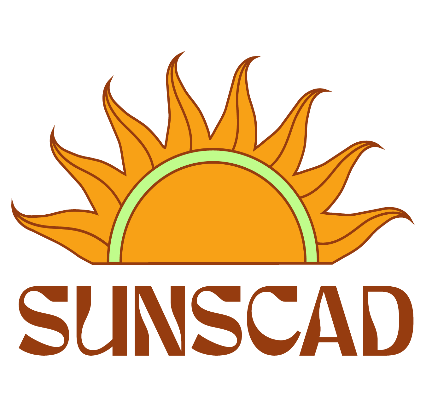 Executive Meeting Minutes                                                              	Date: February 15, 2024Present: Chris, Owen, Mohammed, Kalani, KarinaRegrets: Alexandra gave proxy to ChrisAbsent: PrabnoorChair: KalaniSecretary: KarinaKalani calls the meeting to order at 11:36 amKalani begins the meeting by acknowledging we are in Mi’kma’ki, the territory of the Mi’kmaq. As Treaty people, we are committed to reconciliation. This territory is covered by the “Treaties of Peace and Friendship” which Mi’kmaq and Wolastoqiyik (Maliseet) peoples first signed with the British Crown in 1725. As a union of students operating within a colonizing university, we must fulfill our responsibility to fight collectively and collaboratively for such outcomes as free and universal education, which are themselves aspects of the project of decolonization, as well as other outcomes which are in the interest of First Nations students at NSCAD. We recognize that Nova Scotia is the home to over 50 African Nova Scotian communities, whose culture, heritage and histories have been, and remain a key part of this province for more than 400 years.Agenda: Owen motions to approve the agenda, Chris seconds, unanimous. Motion passedMinutes: All outstanding minutes tabledSignatures:                                                                                                              	____________________________                      ____________________________    	Exec Member                                 	    Resource CoordinatorReportsOwenN/AMohammedN/AChrisN/AAlexandraN/APrabnoorN/AOffice SuppliesOwen motions to purchase office supplies, Chris secondsRequest was made by former Resource Coordinator, we should reconsider the items being purchasedSome confusion about what is being voted onPoint of order- Owen motions to reconsider vote after clarification, Chris secondsOwen and Chris vote against the motion, majority disapproval, motion failedBIPOC Collective Social MediaMohammed motions to create a social media handle for BIPOC collective, Owen seconds, unanimous, motion passedLegal servicesOwen motions that the executive may seek legal advice regarding issues arriving out of the contract and termination of the Resource Coordinator of SUNSCAD over the next two weeks, Chris seconds, unanimous, motion passedDiscussion occurs about timeframe- services may be needed for more than two weeks, but should be regularly approved by executive, not left open-endedOwen motions to table remaining agenda items, Chris seconds, unanimous, motion passedOwen motions to adjourn the meeting, Chris seconds, unanimous. Meeting adjourned at 12:09 pm